Рекомендации по воспитанию и образованию детей домаКакими играми можно занять ребенка дома?Раскрашивать раскраски (распечатки и книжки).Рисовать зубной щеткой.Рисовать ладонями (ставить отпечатки пальцев и дорисовывать детали).Рисовать с закрытыми глазами.Выкладывать рисунки нитками.Делать игрушки из втулок от туалетной бумаги.«Обрывная аппликация» — вначале на мелкие кусочки руками рвется или цветная бумага, или листки из журналов, затем из обрывков делается коллаж.Играть в цвет дня. Каждый день недели назвать «своим цветом», например, понедельник — красный, вторник — оранжевый, среда — желтый и т. д. по цветам радуги. Каждый день надевать одежду или какую-то деталь одежды определенного цвета, попробовать найти продукты такого цвета, или время от времени кричать, например, «красный» — и нужно быстро дотронуться до предмета этого цвета.Учить каждый день одно новое слово на иностранном языке. Из этого же слова, написанного много раз, можно сделать рисунок.Из букв одного слова составлять другие слова. Например, из букв слова «трансформатор» можно придумать «торт», «трон», «март», «рот», «форма», «фарт» и прочее.Играть в «Телеграмму». На каждую букву загаданного слова придумать слово, так чтоб получилось предложение. Например, «СЛОН» — суровый лекарь открывает нашатырь.Петь.Говорить скороговорки.Играть в «Угадай предмет» (часть тела, транспорт), задавая вопросы, на которые можно ответить только «да» или «нет».Игры с кинетическим песком. Подносы с крупами, в которых можно писать, рисовать, прятать предметы. Игры с водой. Например, запускать кораблики по воде, перемещать их дыханием.Домашние бассейны с шариками.Узнавать предметы на ощупь. Эту игру любят и взрослые дети. Можно предлагать различать продукты на вкус, специи и продукты — по аромату.Змейка. Магнитный конструктор.Мозаики, которые потом можно проглаживать утюгом и получаются подставки под чашки.Оригами.Джанга.Микадо. Можно вместо промышленных «палочек» использовать карандаши, ложки.Шашки, шахматы, домино.Пазлы.Можно учить детей пришивать пуговицы, вышивать, вязать, плести макраме.Запускать волчки, наблюдать за их кружением.Домашний квест, поиски сокровищ.Перемещаться по комнате с закрытыми глазами, ориентируясь только на команды партнера по игре. Можно говорить — «вправо», «влево», «прямо». А можно молча — прикасаясь к правому, левому плечу, спине.Ролевые игры с куклами и игрушками, домашний театр.Теневой театр.Можно вместе заниматься кулинарией, играть в ресторан. Это здорово помогает, когда нужно быстро приготовить обед. Усадить ребенка за рисованием меню.Варить вместе шоколад.Делать мини-спектакли, записывать их на камеру телефона. Мы по дочкиным сказкам и рисункам иногда делаем фильмы.Делать домик из подушек и пледов — ходить в гости.«Встретить» детей с друзьями — в Zoom, чате «Вайбера» и т. д.Оркестр. Инструменты — все, что издает звук в доме.Сделайте карту желаний!Карта желаний – это визуализация того, чего он хочет – от новых вещей до новых впечатлений. Кто-то верит, что это помогает приблизить исполнение мечты. А я считаю, что это просто отличный способ узнать своего ребенка, понять, о чем он думает и мечтает.Для того чтобы сделать карту желаний, понадобится большой лист и те самые журналы, чтобы вырезать из них картинки (но можно скачать из интернета и распечатать). Пусть ребенок в центре листа нарисует себя или наклеит свою фотографию, а вокруг – свои желания. Например, поездку в Диснейленд. Уверена, это занятие будет увлекательным для каждого. В процессе не забывайте разговаривать, делиться своими мечтами и целями. Скорее всего, вы сделаете много новых открытий и наблюдений, раскрывая ребенка с новых сторон.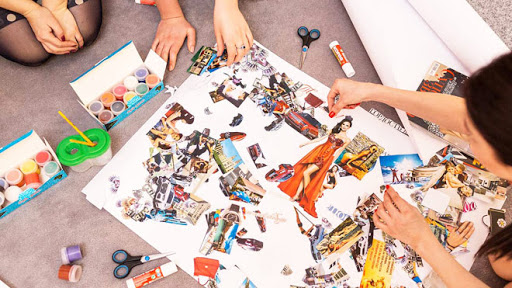 Не забывайте о занятиях!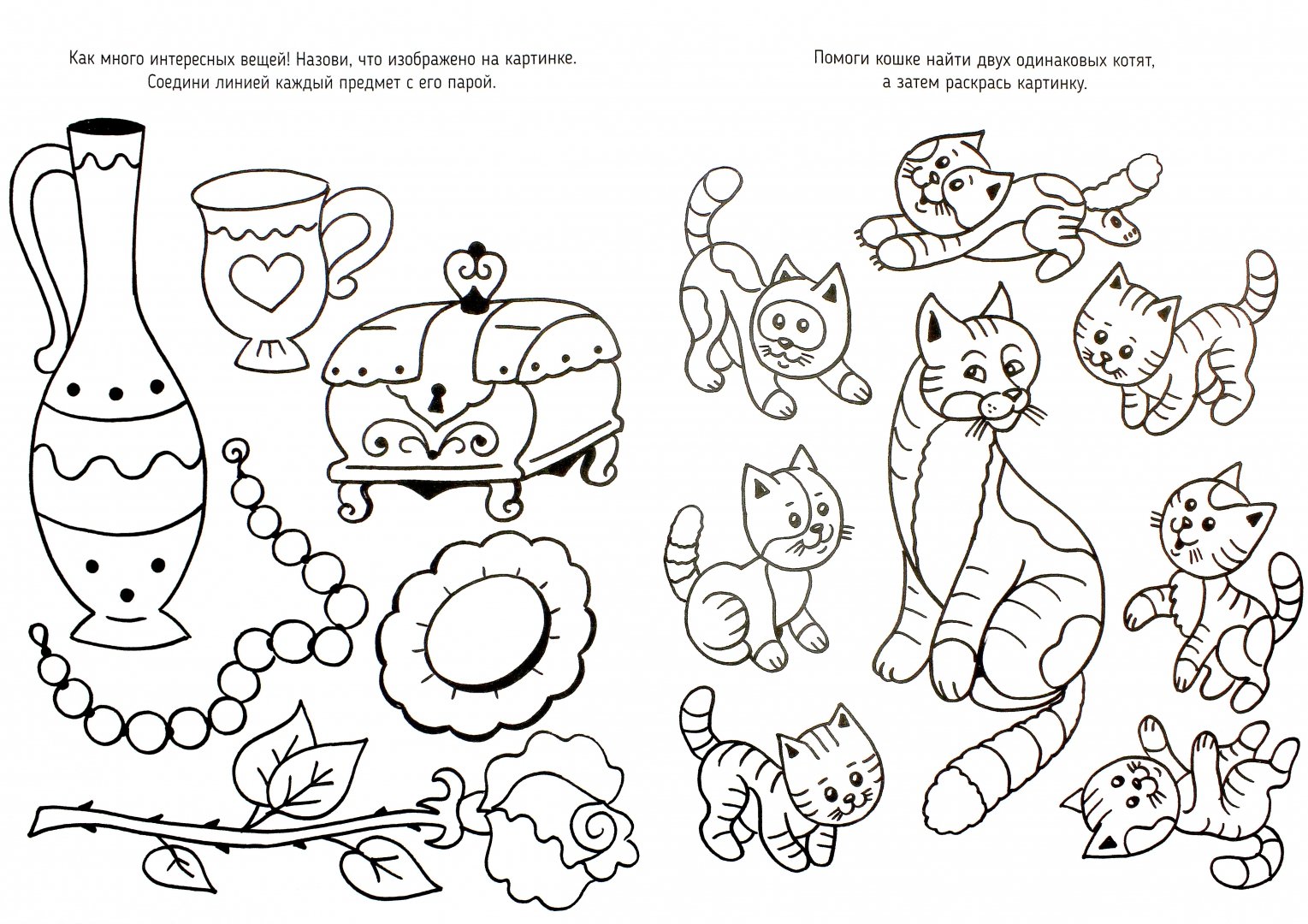 4-5лет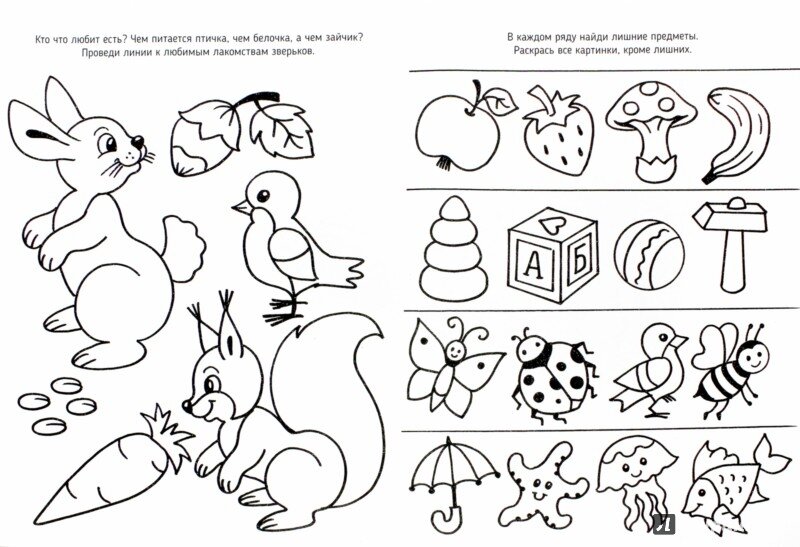 5-6 лет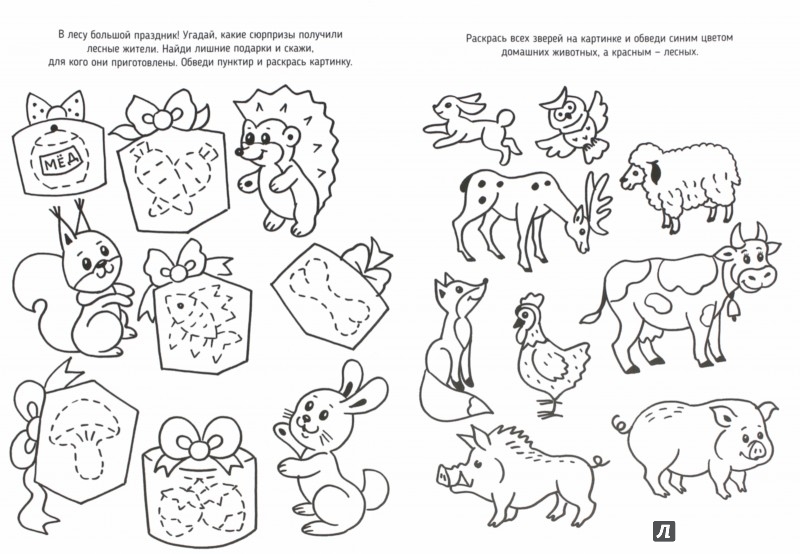 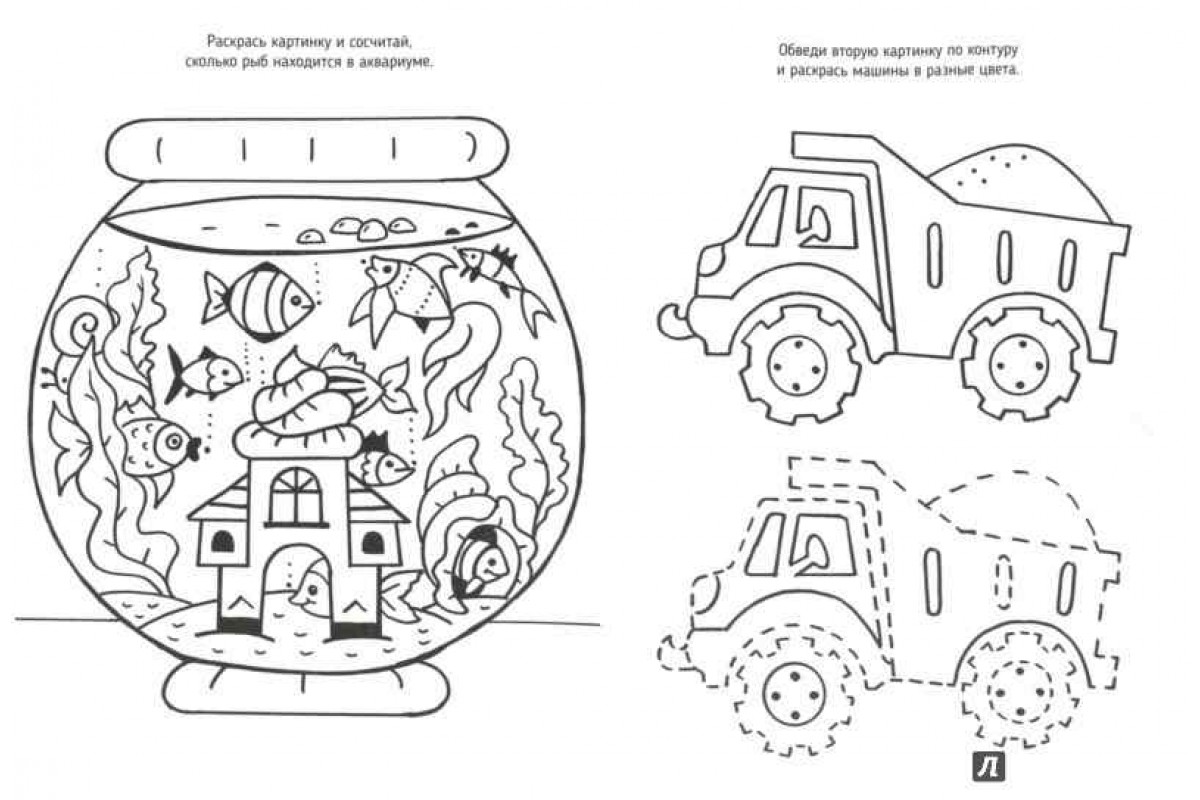 6-7 лет6-7 лет4-5 лет4-5 лет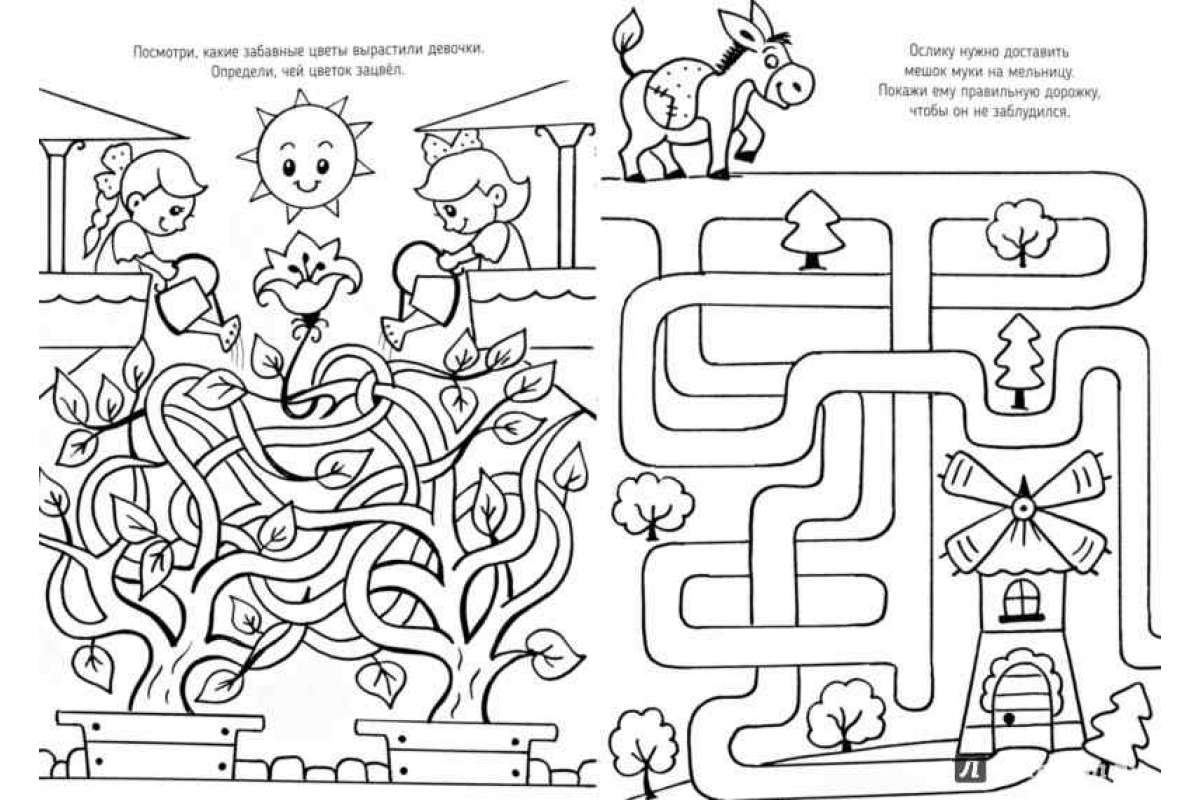 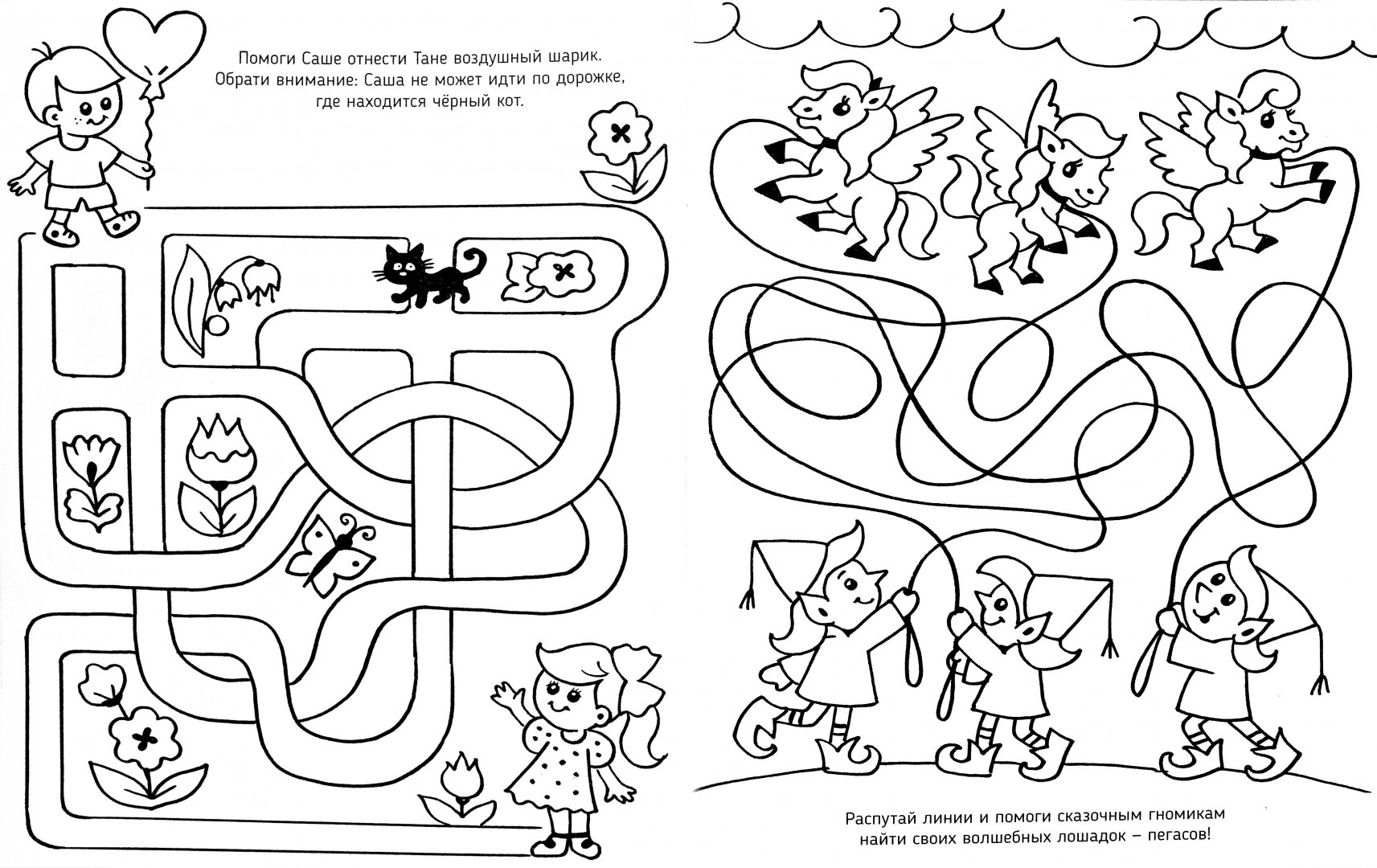 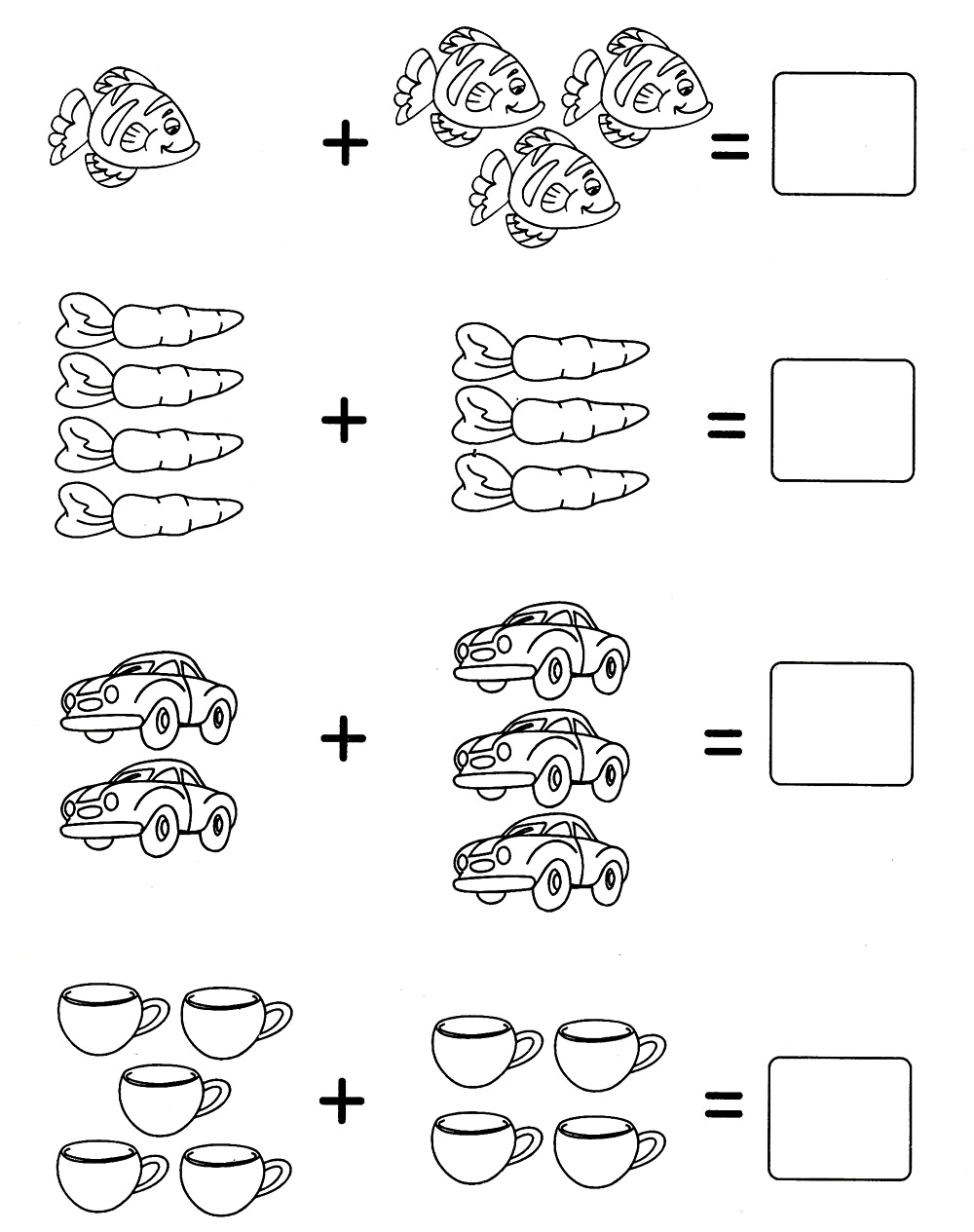 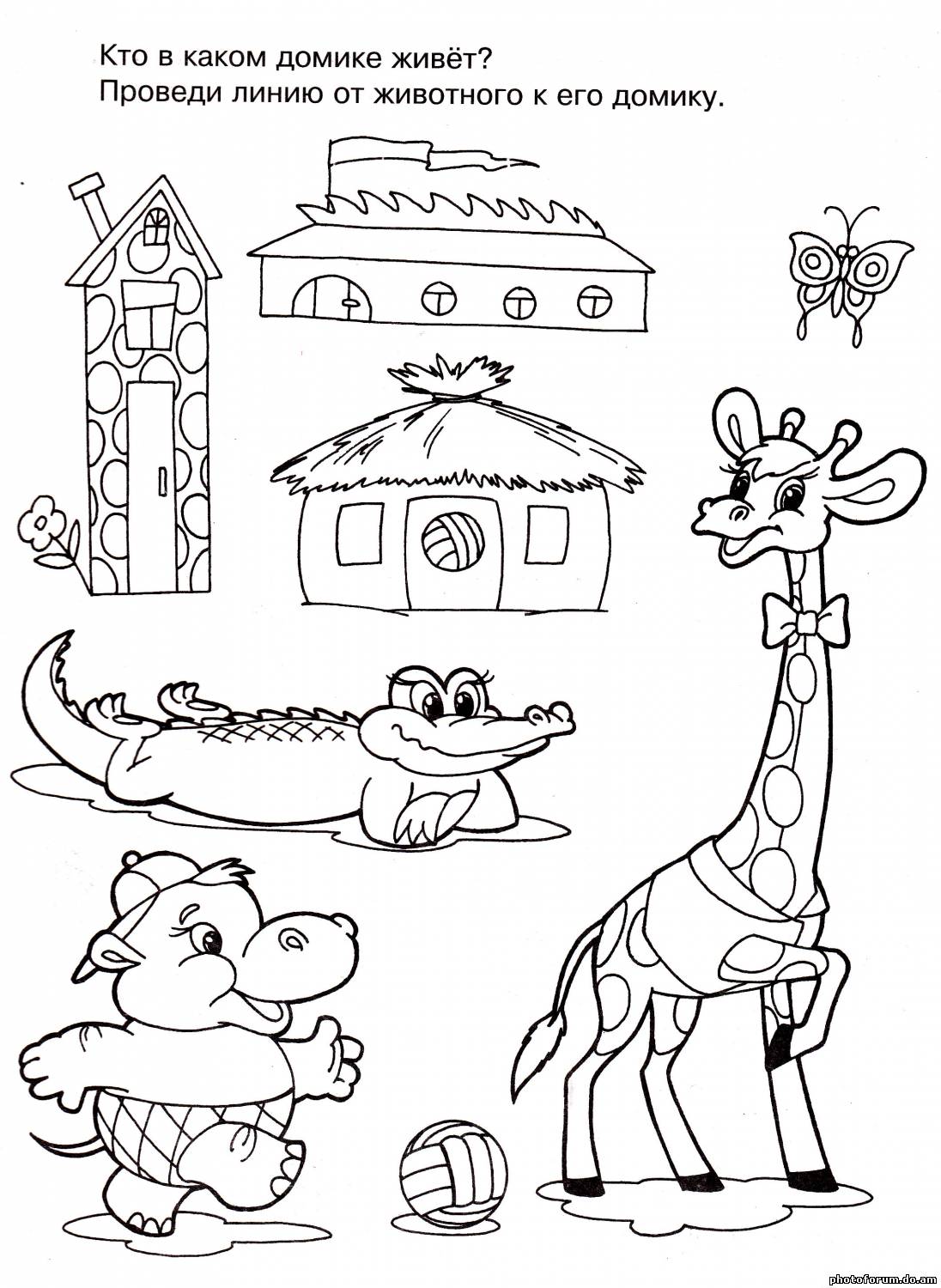 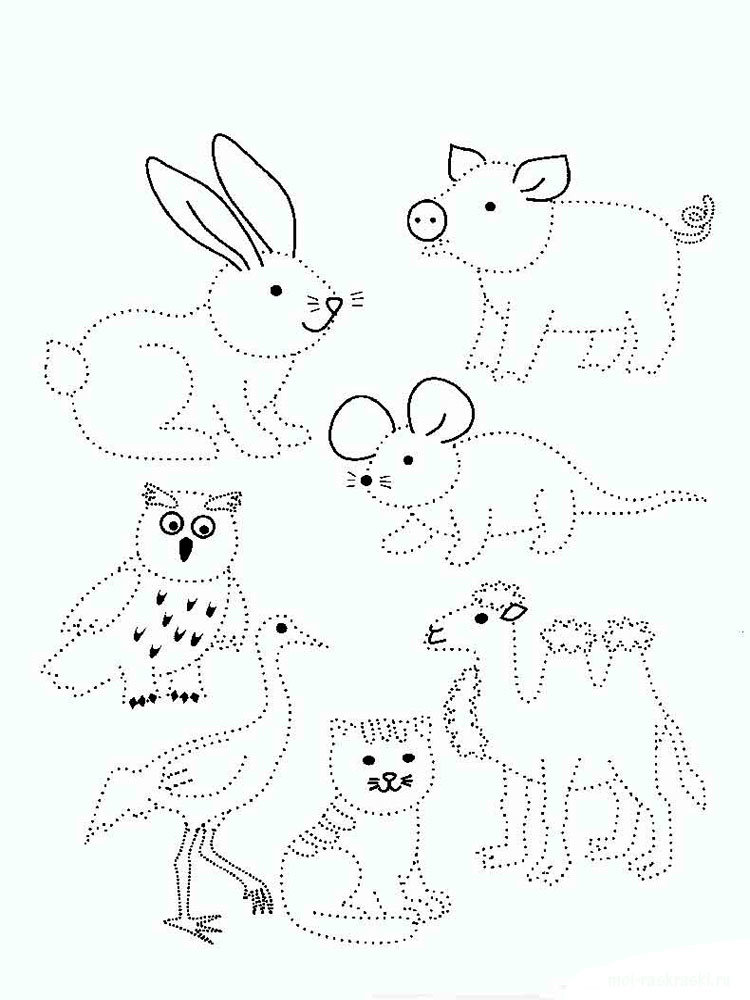 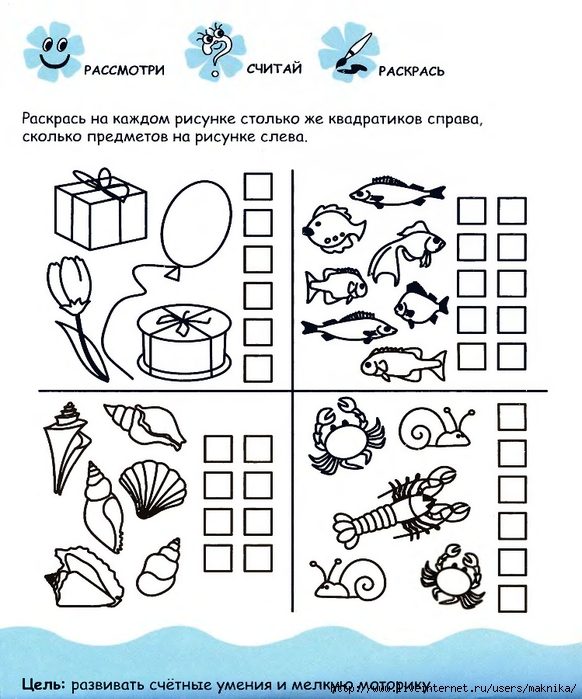 5-6 лет